Journées de mardi et mercrediLes journées de mardi et mercredi se ressemblent dans leur structure. Enseignement, sport et activités diverses. Mardi c’était au tour des 7/8 H de montrer leur agilité au Seilpark.Mauvais perdant, Stan the Man a refusé cette fois de « perdre du temps » sur la bicyclette (voir rapport de la veille). Par contre il s’est mis discrètement  de côté avec notre deuxième « judoka », Cédric pour préparer Kolanta. Kolanta, tiens, voilà le thème de l’édition 2023, ou alors Fort-Boyard. L’idée me vient alors que je suis en train d’observer vos petites blondes dans une course d’orientation où à chaque poste les attend une enveloppe avec des questions d’allemand (aspect linguistique) ou défi (trouver un Schnecke) dans le périmètre du Feriendorf ! Qui s’amuse le plus ? C’est parfois à se le demander.Mais détrompez-vous ! Le métier de GO est un long apprentissage, ce n’est pas nos deux « assistants moniteurs » qui me contrediront. Il faut penser à tout, par exemple :- Que faire si un orage éclate au milieu de l’activité « écrire une carte postale à ses parents »?
a) Je me tire car je vais être mouilléb) Je leur demande de rester sous le sapinc) Je continue l’activité mais plus vite car tout va être tâchéd) Autre proposition ?C’est eux qui auront donc ensuite la mission d’appliquer toutes ces notions, mais là aussi, les plus expérimentés (Stan the Man, Sylvie et compagnie) seront là pour les aider et les chambrer un peu. La photo suivante vous donne un petit aperçu d’un programme journalier.Georges Baumgartner se déplacera mercredi à Berlin, vous pourrez suivre nos aventures comme d’habitude sou www.nicolasfournier.weebly.com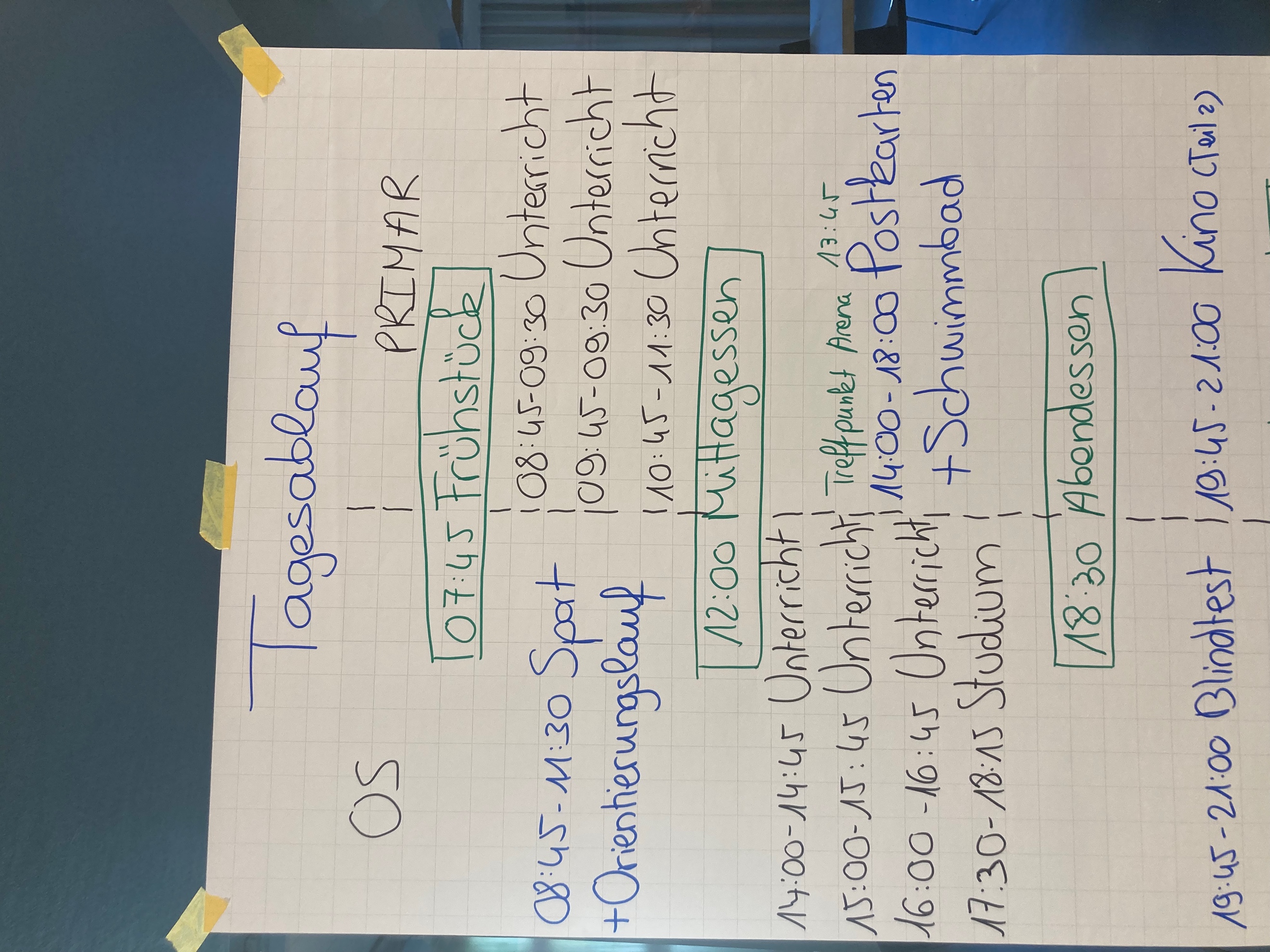 